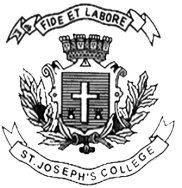 ST. JOSEPH’S COLLEGE (AUTONOMOUS), BANGALORE-27M.A. ECONOMICS- IV SEMESTERSEMESTER EXAMINATION: APRIL 2019ECDE 0618: Economic History of the WorldTime: 2.5 Hours                                                               Maximum Marks-70This question paper has 1 printed page and 3 partsPart A. Answer any five of the following:                                                2 X 5=10Give an account of property law and enclosure movement in England.Write a note on the land revenue based surplus extraction mechanism in British India.Give reasons for European Colonial Interest in Africa and relevance of Berlin conference 18884-1885.Give an account of paradoxes of Latin American economic development.Differentiate moral economy and capitalist economy.Write a note on collectivization in USSR.Write a note on the economic development of the post colonial Taiwan.Part B. Answer any three of the following:                                            10 X 3 =30Discuss Dobb- Sweezy transition debate.Narrate transition from War communism to New Economic Policy in USSR.Discuss Agrarian origins of capitalism in Europe.Give an account of economic growth of China before World War II.Give an account of Pre- Columbian Economy of Latin America.Part C. Answer any two of the following:                                              15 X 2 =30Explain characteristics of pre-industrial revolution world economy in the frame of Malthusian Logic.Give an account of feudal system in medieval Europe, first feudal crisis and difference in the transition of French and English feudal society.Discuss Economic significance of Meiji restoration in Japan.ECDE 0618_A_19